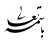 نخستین رویداد استارتاپ دانشگاه علوم پزشکی سمنانعنوان طرح / ایدهمشخصات صاحبان ایده / طرحبیان مسئلهشرح ایده فناورانهتحلیل ایده و تیمکسب و کار در یک نگاه ( بوم کسب و کار) در صورت لزوم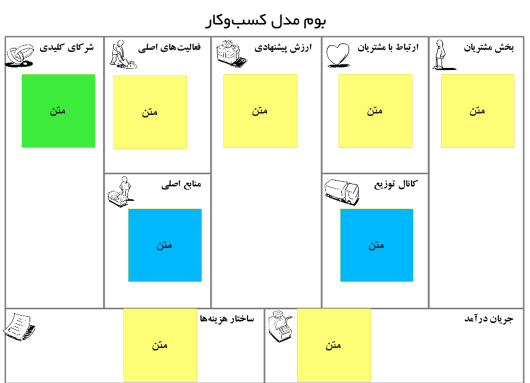 گام نمای اجرایی ایده ( action    plan )پیوست ها و ضمائم در صورت لزوم